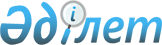 О ратификации Соглашения между Правительством Республики Казахстан и Правительством Российской Федерации о строительстве и последующей эксплуатации третьего блока Экибастузской ГРЭС-2Закон Республики Казахстан от 17 января 2011 года № 391-IV

      Ратифицировать Соглашение между Правительством Республики Казахстан и Правительством Российской Федерации о строительстве и последующей эксплуатации третьего блока Экибастузской ГРЭС-2, совершенное в Оренбурге 11 сентября 2009 года.      Президент

      Республики Казахстан                       Н. Назарбаев 

Соглашение

между Правительством Республики Казахстан и

Правительством Российской Федерации о строительстве и

последующей эксплуатации третьего блока Экибастузской ГРЭС-2(Бюллетень международных договоров РК, 2011 г., N 3, ст. 45)

(Вступило в силу 28 апреля 2011 года)

      Правительство Республики Казахстан и Правительство Российской Федерации, именуемые в дальнейшем Сторонами,



      основываясь на Соглашении между Правительством Республики Казахстан и Правительством Российской Федерации о сотрудничестве в отраслях топливно-энергетических комплексов от 24 декабря 1992 года,



      учитывая положения Соглашения между Правительством Республики Казахстан и Правительством Российской Федерации о поощрении и взаимной защите инвестиций от 6 июля 1998 года,



      исходя из заинтересованности в углублении дальнейшего взаимовыгодного сотрудничества в области электроэнергетики,



      руководствуясь необходимостью развития акционерного общества "Станция Экибастузская ГРЭС-2" (далее - акционерное общество), в том числе путем строительства третьего блока Экибастузской ГРЭС-2 по техническим решениям, предусматривающим использование имеющейся у акционерного общества инфраструктуры и унификацию нового оборудования с оборудованием, эксплуатируемым в настоящее время,



      отмечая важность обеспечения параллельной работы энергетических систем Республики Казахстан и Российской Федерации,



      согласились о нижеследующем: 

Статья 1

      Настоящее Соглашение определяет условия сотрудничества Сторон по строительству и последующей эксплуатации третьего блока Экибастузской ГРЭС-2 (далее - проект). 

Статья 2

      Реализацию проекта осуществляет акционерное общество, участниками которого являются акционерное общество "Самрук-Энерго" (Республика Казахстан) и открытое акционерное общество "ИНТЕР РАО ЕЭС" (Российская Федерация) (далее - уполномоченные организации).



      В случае замены уполномоченных организаций Стороны незамедлительно уведомляют об этом друг друга. 

Статья 3

      Стороны принимают необходимые меры, обеспечивающие работу энергетических систем Республики Казахстан и Российской Федерации в параллельном режиме, для чего между хозяйствующими субъектами государств Сторон, участвующими в обеспечении параллельной работы Единой энергетической системы Казахстана и Единой энергетической системы России, до 1 января 2010 года заключаются все необходимые договоры (контракты), обеспечивающие сотрудничество без нанесения ущерба для указанных хозяйствующих субъектов.



      Поставка нового оборудования для целей реализации проекта осуществляется на тендерной основе в установленном законодательством Республики Казахстан порядке. 

Статья 4

      Уполномоченные организации обеспечивают финансирование проекта на паритетных условиях и в объеме, необходимом для реализации проекта.



      Финансирование проекта осуществляется путем привлечения заемных средств акционерным обществом, в том числе под обеспечение в виде корпоративных гарантий уполномоченных организаций и (или) залога имущества акционерного общества и (или) залога акций акционерного общества.



      Стороны для целей реализации проекта оказывают содействие в привлечении заемных средств от кредитных (финансовых) организаций Республики Казахстан и Российской Федерации, в том числе банков развития, а также от международных финансовых организаций и иных финансовых институтов. 

Статья 5

      В целях привлечения заемных средств с учетом необходимости наличия у акционерного общества долгосрочных контрактов на реализацию электроэнергии Казахстанская Сторона обеспечивает:



      установление для акционерного общества тарифа на реализацию электроэнергии, обеспечивающего окупаемость проекта в согласованные уполномоченными организациями сроки, согласно законодательству Республики Казахстан;



      установление для акционерного общества понижающего коэффициента к тарифу на услуги по передаче экспортируемой электроэнергии по электрическим сетям Республики Казахстан в соответствии с законодательством Республики Казахстан;



      документальное подтверждение среднечасовой мощности при осуществлении акционерным обществом поставок электроэнергии из Республики Казахстан в Российскую Федерацию.



      Объемы долгосрочных поставок электроэнергии, производимой акционерным обществом, в Российскую Федерацию согласовываются в установленном порядке между системным оператором Единой энергетической системы Казахстана, организацией по управлению единой национальной (общероссийской) электрической сетью Российской Федерации и системным оператором Единой энергетической системы России, определенными законодательством государств Сторон. 

Статья 6

      В случае внесения изменений в законодательство Республики Казахстан в части увеличения ставок налогов по сравнению с действующими на дату подписания настоящего Соглашения акционерное общество и его подрядные организации, принимающие участие в реализации проекта, осуществляют уплату таких налогов по ставкам, установленным законодательством Республики Казахстан, действующим на дату подписания настоящего Соглашения.



      В случае введения (установления) новых налогов после даты подписания настоящего Соглашения нормы законодательства Республики Казахстан в части введения (установления) новых налогов не применяются в отношении акционерного общества и его подрядных организаций.



      Положения настоящей статьи применяются исключительно в отношении доходов и операций по реализации работ (услуг) в рамках проекта, осуществляемых акционерным обществом и его подрядными организациями, принимающими участие в реализации проекта, и действуют на период возврата заемных средств, указанных в статье 4 настоящего Соглашения.



      Положения настоящей статьи не распространяются на доходы, облагаемые у источника выплаты в соответствии с налоговым законодательством Республики Казахстан.



      Для целей настоящей статьи под подрядной организацией понимается лицо, выполняющее для акционерного общества работы (услуги), связанные с реализацией проекта. 

Статья 7

      Координацию деятельности по выполнению настоящего Соглашения и контроль за его выполнением осуществляют следующие компетентные органы:



      от Казахстанской Стороны - Министерство энергетики и минеральных ресурсов Республики Казахстан;



      от Российской Стороны - Министерство энергетики Российской Федерации.



      В случае замены компетентных органов Стороны незамедлительно уведомляют об этом друг друга. 

Статья 8

      В случае возникновения обстоятельств, создающих препятствия для выполнения одной из Сторон своих обязательств, предусмотренных настоящим Соглашением, либо разногласий относительно применения и (или) толкования положений настоящего Соглашения компетентные органы Сторон проводят консультации в целях принятия взаимоприемлемых решений по преодолению указанных обстоятельств либо разногласий и обеспечению выполнения настоящего Соглашения.



      Разногласия, которые не могут быть устранены путем консультаций между компетентными органами Сторон, разрешаются путем переговоров между Сторонами. 

Статья 9

      Настоящее Соглашение заключено на неопределенный срок и вступает в силу с даты получения Сторонами последнего уведомления в письменной форме по дипломатическим каналам о выполнении Сторонами внутригосударственных процедур, необходимых для его вступления в силу.



      С даты возврата акционерным обществом и уполномоченными организациями заемных средств, указанных в статье 4 настоящего Соглашения, любая из Сторон может прекратить действие настоящего Соглашения путем направления другой Стороне письменного уведомления о таком намерении не менее чем за 6 месяцев до предполагаемой даты прекращения его действия. Факт отсутствия задолженности у акционерного общества и уполномоченных организаций перед организациями, указанными в статье 4 настоящего Соглашения, отражается в протоколе о завершении реализации проекта, подписываемом компетентными органами Сторон.



      Прекращение действия настоящего Соглашения не затрагивает выполнения обязательств, предусмотренных договорами (контрактами), заключенными в рамках настоящего Соглашения в период его действия.



      Настоящее Соглашение может быть изменено с письменного согласия Сторон.



      Настоящее Соглашение временно применяется с даты его подписания в части, не противоречащей законодательству государств Сторон.

      Совершено в городе Оренбург 11 сентября 2009 года в двух экземплярах, каждый на казахском и русском языках, причем оба текста имеют одинаковую силу. В случае возникновения разногласий при толковании положений настоящего Соглашения будет использоваться текст на русском языке.      За Правительство                         За Правительство

   Республики Казахстан                      Российской Федерации
					© 2012. РГП на ПХВ «Институт законодательства и правовой информации Республики Казахстан» Министерства юстиции Республики Казахстан
				